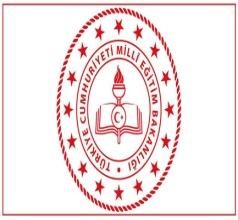 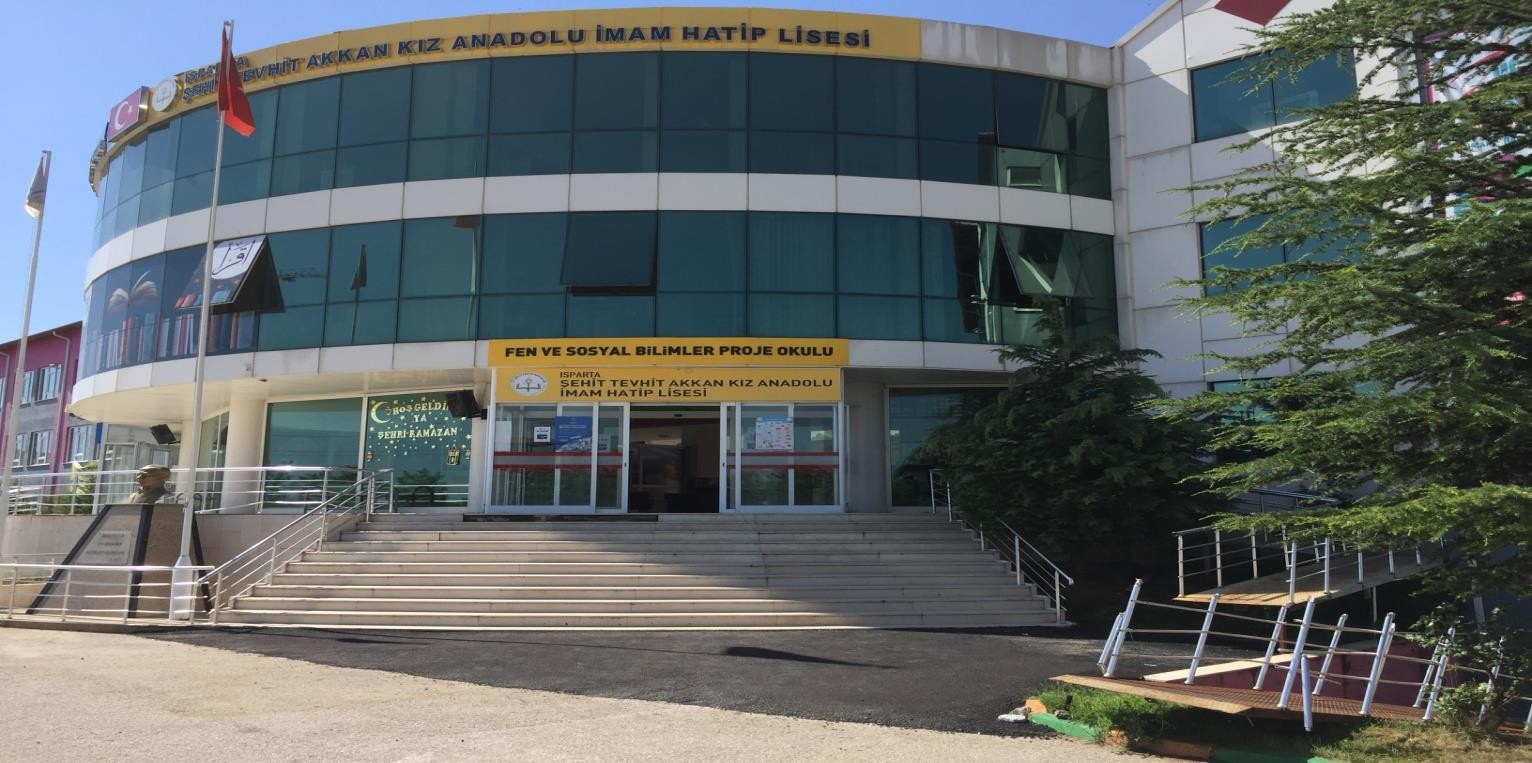 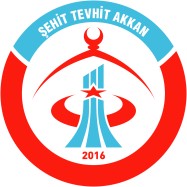 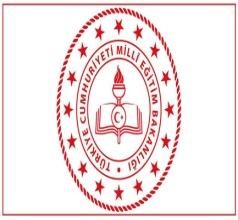 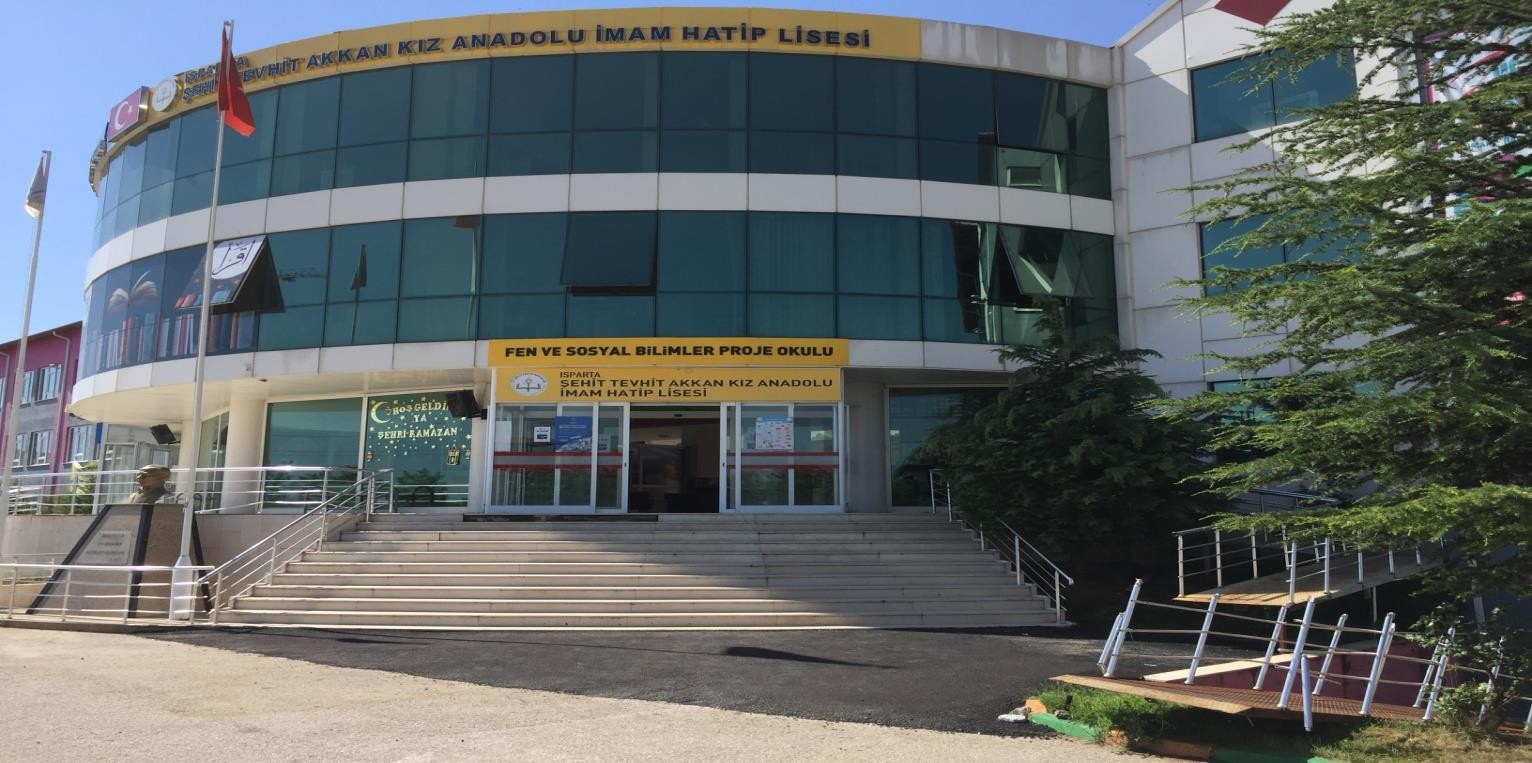 T.C. ISPARTA VALİLİĞİŞEHİT TEVHİT AKKAN PROJE KIZ ANADOLU İMAM HATİP LİSESİ MÜDÜRLÜĞÜ2023-2024 EĞİTİM-ÖĞRETİM YILI PANSİYON KAYIT KILAVUZU1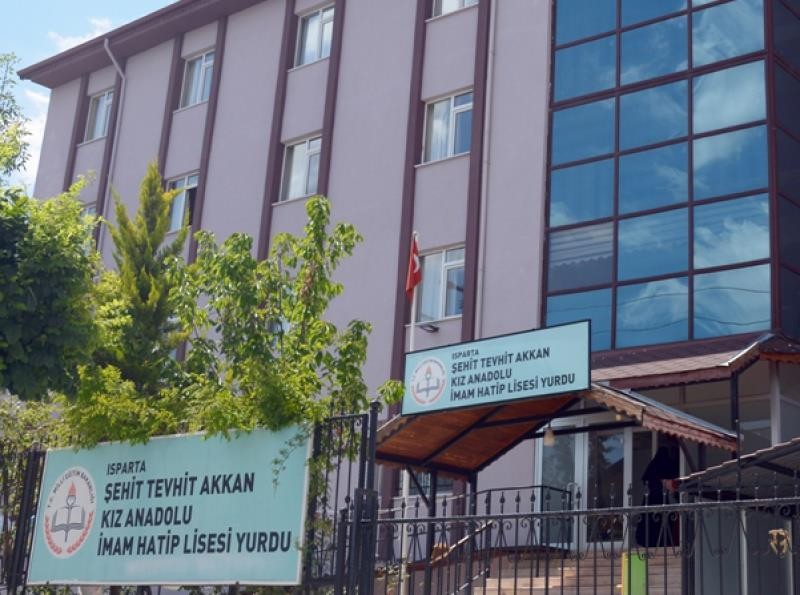 İÇİNDEKİLER	SAYFANOŞEHİT TEVHİT AKKAN PROJE KIZ ANADOLU İMAM HATİP LİSESİPANSİYONA KAYIT İLE İLGİLİ	AÇIKLAMALAROkulumuz Kız Pansiyonlu olup 2023–2024 Eğitim-Öğretim yılında boş bulunan Devlet Parasız Yatılı kontenjan sayısına göre alım yapılacaktır. Boş bulunan kontenjanlara 8. sınıf öğrencilerinin LGS sonuçları dikkate alınarak şartları taşıyan öğrencilerin bu puan sırasına göre pansiyonumuza ÖNKAYITLARI  yapılacaktır.Evraklar 25 AČUSTOS 2023 tarihine kadar eksiksiz doldurularak okul idaresine teslim edilmesi gerekmektedir.Daha öncede başvuru evraklarını getirmek isteyenler getirebilir.Bu tarihe kadar evraklarını teslim etmeyenler sıralamaya dâhil edilmeyecektir. Teslim edilen evraklar üzerinde Komisyonca yapılan incelemelerden sonra Devlet Parasız Yatılı ve Paralı Yatılı öğrenciler kendi aralarında okula giriş puan sıralamasına göre liste yapılıp 31 AČUSTOS 2023 tarihinde pansiyona kesin kayıtları yapılacaktır.Meltem ÇİÇEK	Havana ASLANPansiyon Müdür Yardımcısı	Okul MüdürüŞEHİT TEVHİT AKKAN KIZ ANADOLU İMAM HATİP LİSESİ MÜDÜRLÜĞÜNEISPARTAVelisi bulunduğum Şehit Tevhit Akkan Kız Anadolu İmam Hatip Lisesi …… sınıfı öğrencilerinden…………nolu	….……………………………………… 'ın okulunuz pansiyonundan PARALI/PARASIZ yatılı olarak yararlanmasını istiyorum. Başvuru için gerekli bütün belgeler eklidir. Öğrencimin ortaokulda burslu olmadığını beyan ediyorum.Gereğini arz ederim.ADRES :……. /……./ 2023Adı Soyadı İmzası………………………………………	………….………………..………………………………………TELEFON: ……………….……………...PANSİYON KAYIT – KABUL İÇİN GEREKLİ BELGELER:ŞEHİT TEVHİT AKKAN PROJE KIZ ANADOLU İMAM HATİP LİSESİPARALI YATILI ÖĞRENCİLER HAKKINDA AÇIKLAMALARMİLLÎ EĞİTİM BAKANLIĞINA BAĞLI OKUL PANSİYONLARI YÖNETMELİĞİMadde 21- Paralı yatılı öğrencilerden her yıl Bütçe Kanunu ile tespit edilen ücret alınır. Parasız yatılı öğrencilerinpansiyon ücretleri ise aynı miktar üzerinden Devletçe karşılanır.Madde 22- Paralı yatılı  öğrencilerden  ücretler  ilk  taksit  öğrencinin  pansiyona  kayıt olduğu  gün, ikinci üçüncü ve dördüncü taksitler ise  Kasım,  Şubat ve Nisan aylarının ilk on günü içinde olmak üzere dört taksitle alınır. Taksidini zamanında ödemeyen öğrencinin paralı yatılı öğrencilikle ilişiği kesilir.Eğitim yılı devamınca paralı öğrenci alınabilir. Herhangi bir taksit devresinde pansiyona kabul olunan öğrenci, taksidinin tamamını ödemek zorundadır. Bir taksit devresi içinde pansiyonla ilişiğini kesen öğrenciye bu devreye ait taksit geri verilmez. Ancak, bir pansiyondan diğer bir pansiyona nakleden öğrencinin önceki okulunca alınan taksit miktarı naklolunduğu okul pansiyonu taksidine sayılır. Naklettiği okulun pansiyon ücreti evvelki pansiyon ücretinden fazla ise bu takside ait fark alınır. Eksik ise fark geri verilmez.*Aile gelirinin (01.01.2022 ve 31.12.2022 tarihleri arasındaki ailenin gelirleri toplamından) aile fertlerine düşen yıllık gelir miktarı 46000 TL ‘den fazla ise öğrenciniz paralı yatılı olarak öğrenimine devam edecektir.*Paralı yatılı öğrencilerin 2023-2024 öğretim yılının ilk iki taksiti toplamı 5750TL  (2875X 2) dir.*Son iki taksiti ise 2024 mali yılının bütçesine göre belirlenecektir.*Paralı yatılı öğrencilerin pansiyon taksitleri okulumuza teslim edilerek gerekli makbuz alınacaktır.Paralı Yatılı öğrencilerimizin pansiyon taksitleri ödeme planı aşağıya çıkarılmış olup, bilgilerinizi ve gereğini rica ederim.Havana ASLAN Okul Müdürü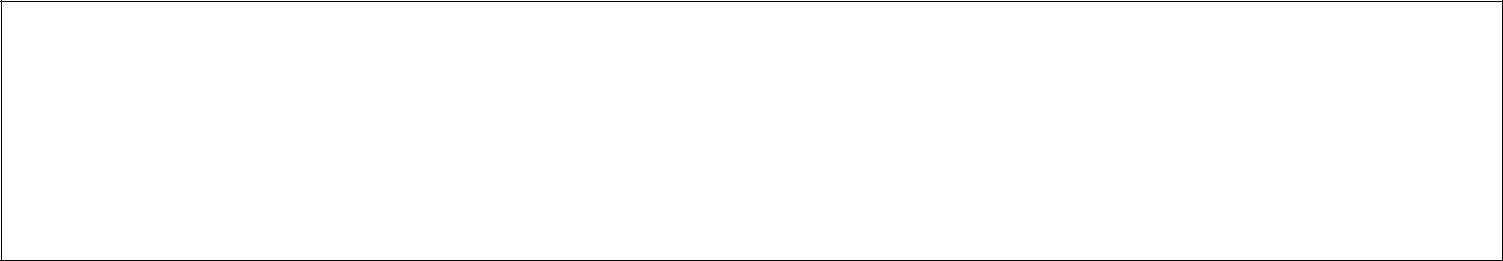 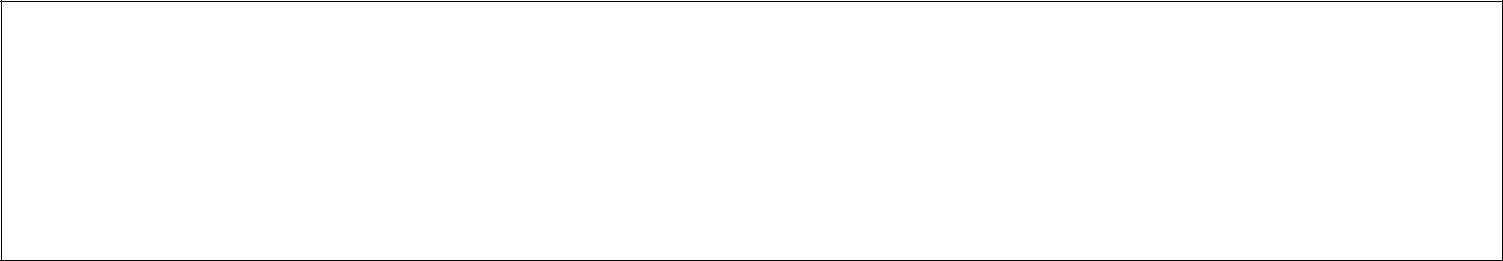 6PARASIZ YATILI VEYA BURSLU OLARAK ÖĞRENİM GÖRMEK İSTEYEN ÖĞRENCİ AİLESİNİN MADDİ DURUMUNU GÖSTERİRBEYANNAMEAile maddi durumumum yukarıdaki beyannamede belirttiğim şekilde olduğunu beyan eder, velisi bulunduğum Şehit Tevhit Akkan Kız Anadolu İmam Hatip Lisesi...................... sınıfı öğrencilerinden .......................................... kızı...........nolu .......................................’ın	yılı devlet parasız yatılılık ve bursluluk sınavlarına kabulünü arz ederim.(*)....... /…./2023Velinin Adı Soyadı İmzasıBaşvuran öğrencininAdı - Soyadı	:Adresi	:EKLER:ONAYLAYANAdı-Soyadı İmza ve Mühür (**)Yetkili kurumlardan alınacak maaş bordrosu veya vergi dairelerinden alınacak vergiye esas vergi matrahını gösterir belge.Aile nüfus kayıt örneğiVelinin ve çalışıyorsa eşinin bakmakla yükümlü olduğu kendi anne-babası ile ilgili tedavi yardım beyannamesi veya mahkeme kararı örneği, varsa diğer bakmakla yükümlü olduğu şahıslarla ilgili mahkeme kararı örneği ve kontenjanla ilgili belgeler.(*) Bu belge; başvuru, kayıt-kabul ve iptal işlemlerinde kullanılacaktır. (5, 19 ve 39. maddeler)(**) Onay kısmı; velinin görev yaptığı kurum, muhtarlık veya diğer resmi kurumlarca onaylanacaktır.A-Memur çocukları:1 OCAK 2022 ile 31 Aralık 2022 tarihleri arasında bağlı olduğunuz MALİYEDEN ALINACAK bir yıllık gelirinizi gösterir belge.(Anne-Baba çalıİıyorsa her ikisi için ayrı olacaktır(**) Onay kısmı; Ayrıca Ek-1 belgesinin onay bölümü kurum müdürü tarafından tasdik edilecektir.B- İşçi çocukları:1 OCAK 2022 ile 31 Aralık 2022tarihleri arasında bağlı olduğunuz MUHASEBE bürosu onaylayacak alınacak bir yıllık gelirinizi gösterir belge.(Anne-Baba çalıİıyorsa her ikisi için ayrı ayrı olacaktır.(**) Onay kısmı; Ayrıca Ek-1 belgesinin onay bölümü kurum müdürü tarafından tasdik edilecektir..)(Özel sektörde işçi ise bağlı olduğu muhasebeden onay alınacaktır.)C-Emekli çocukları:1 OCAK 2022 ile 31 Aralık 2022tarihleri arasında MAAŞI ALDIĞINIZ BANKADAN aylar itibariyle maaş dökümünüzü gösterir belge.(Anne-Baba emekliyse her ikisi için ayrı ayrı olacaktır.)(**) Onay kısmı; Ayrıca Ek-1 belgesinin onay bölümü ilgili kiŞi kurum ve kuruluŞlarca onaylanacaktır D-Esnaf çocukları:Sosyal güvenlik kurumuna kayıtlı olmayıp maaş almadığına dair belge (Anne ve baba için ayrı yapılacak)Serbest meslek sahibi ise; vergi dairesinin adı, adresi ve hesap numarası belirtilen, basit ya da gerçek usulde vergiye bağlı olan mükelleflerin bir önceki yıla ait (2022 yılı) gelir vergisi matrahını) gösteren belge. (Anne-Baba esnafsa her ikisi için ayrı ayrı olacaktır.)(**) Onay kısmı; Ayrıca Ek-1 belgesinin onay bölümü vergi dairesi, muhasebe birimi veya ilgili kişi kurum ve kuruluşlarca onaylanacaktırE-Çiftçi çocukları:Sosyal güvenlik kurumuna kayıtlı olmayıp maaş almadığına dair belge(Anne ve baba için ayrı yapılacak;)Tarım Müdürlüğü tarafından ailenin bir yıllık gelir durumunu gösterir belge (2022 Yılı)Örnek-1: Kişinin üzerine kayıtlı 10 dönüm arazide üzüm bağı bulunmakta olup 2022 yılı yıllık gelir toplamı 46000TL dir. Gösterir resmi yazıÖrnek-2: Kişi damızlık havyan yetiştiriciliği yapmakta olup 10 adet inekten yıllık gelir toplamı 15.000 TL dir. Gösterir resmi yazı.(**) Onay kısmı; Ayrıca Ek-1 belgesinin onay bölümü vergi dairesi, muhasebe birimi veya ilgili kişi kurum ve kuruluşlarca onaylanacaktır.(Anne-Baba çiftçiyse her ikisi için ayrı ayrı olacaktır.)F-Herhangibir  işi yoksa:Anne ve baba için ayrı yapılacak;1-Sosyal güvenlik kurumuna kayıtlı olmayıp maaş almadığına dair belge 2-Maliye ye gidilip: Vergi mükellefi olmadığınıza dair belge alınacak3-Tarım Müdürlüğü ne gidilip: Üzerine kayıtlı herhangi bir arazi bulunmamaktadır.Yukarıdaki ibareleri taşıyan yazılar alındıktan sonra aşağıdaki şekilde muhtara gidilip Ek-1 Belgesi tasdik edilecektir.Mahalle muhtarı Ek-1 belgesinin Gelirler bölümüne ;Yukarıda adı soyadı yazılı kişi ………….olarak serbest iş yapmakta olup 2022  yılı yıllık geliri ……TL dir, diyerek tasdikleyecektir.(**) Onay kısmı; Ayrıca Ek-1 belgesinin onay bölümü vergi dairesi, muhasebe birimi veya ilgili kişi kurum ve kuruluŞlarca onaylanacaktırOkulumuza kesin kayıtlar bittikten sonra tüm şartları taşıyıp pansiyona kesin kaydı yapılan öğrenciler okulların açıldığı gün yanlarında aşağıda yazılı malzeme ve eşyaları getireceklerdir:Velisi bulunduğum  Şehit Tevhit Akkan Kız Anadolu İmam Hatip Lisesi …….…  sınıfı,…….…nolu ………………………………………..………. un okulunuz pansiyonunda parasız yatılı olarak kalmasını istiyorum. Yatılılığa kabul edildiği takdirde aşağıdaki yazılı maddeleri kabul ediyorum.Öğrencimin, MEB tarafından kabul edilen ve kabul edilecek pansiyon yönetmeliklerine ve bu yönetmeliklere uygun yapılan her türlü uygulamaya uymasını sağlayacağım.Veli toplantılarında çoğunlukla alınan her tür karara, pansiyon iç yönergesindeki kararlara katılacağım.Kurum eşyalarına, arkadaşlarının eşyalarına verdiği her tür zararı, itiraz etmeksizin ödeyeceğim.Verdiğim adres veya telefonda meydana gelecek değişiklikleri mümkünse aynı gün, değilse ertesi okul ve yurt idaresine bildireceğim.Pansiyon idaresi tarafından öğrenci aracılığı ile resmi yazı ile sabit telefonla, cep telefonuyla veya cep telefonu mesajı ile çağrıldığımda en kısa zamanda geleceğim.Bakanlıkça ve Pansiyon iç yönergesince yasaklanan maddi değeri yüksek eşyayı, öğrenci harçlığı limitinin üstünde parayı, reçeteli veya reçetesiz ilaçları, vb. malzemeyi öğrencimin üzerinde ve yanında bulundurmaması gerektiğini biliyorum.Pansiyonun ziyaret saatleri dışında önemli bir durum olmadıkça ziyaret  için öğrenciyi çağırmayacağım, etüt saatlerinde öğrencime telefon açmayacağım. Öğrencimin uymasını sağlayacağım.Öğrencimin rahatsızlanıp hastaneye gönderilmesi durumunda, saatine bakmaksızın ilgileneceğim.Öğrencimin hafta sonu izinlerini ilişikteki formda verdiğim adreste geçirmesini, verdiğim adreste herhangi bir sorun olursa yasal sonuçlarını, öğrencimin idareden gizli başka bir adreste kalması halinde meydana gelecek kanuni sorumlulukları kabul ediyorum.Öğrencimin pansiyonda kalırken yemekhane, yatakhane, etüt salonları ve okulda nöbetçilik yapacağını biliyorum, nöbetlerin tutulmamasının disiplin suçu olduğunu biliyor ve kabul ediyorum.Öğrencimdeki bütün rahatsızlıkları doğru ve açık bir şekilde pansiyon idaresine bildireceğim. Önceden var olan ve beyan etmediğim ancak daha sonra ortaya çıkan rahatsızlık neticesinde öğrencimin pansiyonda kalması sakıncalı olursa öğrencimi pansiyondan alacağımı, yasal sonuçlarına katlanacağımı biliyor ve kabul ediyorum.VELİNİN ADI SOYADI…. / …. / 2023İmzasıOkulunuz pansiyonunda parasız / paralı yatılı olarak kalmak istiyorum. Yatılılığa kabul edildiğim takdirde aşağıdaki yazılı maddeleri kabul ediyorum.MEB tarafından kabul edilen ve kabul edilecek pansiyon yönetmeliklerine ve bu yönetmeliklere uygun yapılan her türlü uygulamaya uyacağım. İlan tahtasını sık sık okuyacağım, ayrı bir uyarıya meydan vermeden ilanları kendim takip edeceğim.MEB ve Pansiyon İç yönergesine göre yasaklanan maddi değeri yüksek eşyayı, öğrenci harçlığı limitinin üstünde parayı, reçeteli veya reçetesiz ilaçları vb. malzemeyi çantamda, valizimde, dolabımda bulundurmayacağım..Kurumun, arkadaşlarımın eşyalarına verdiğim her tür zararı, itiraz etmeksizin ödeyeceğim.Verdiğim adres veya telefonda meydana gelecek değiİiklikleri mümkünse aynı gün, değilse ertesi okul ve Pansiyon idaresine bildireceğim.Pansiyon bahçesinin dışına dahi izinsiz çıkmayacağım. Her nereye gidersem gideyim kesinlikle izin alacağım. İzin almadan pansiyon bahçesinin dışına bile çıkmamın yasak olduğunu biliyorum.Hastalandığımda pansiyon idaresine haber vereceğim, doktorun verdiği ilaçları pansiyon idaresine teslim edeceğim.Evci izinlerimi formda belirttiğim adreste geçireceğim, velimin izni olmadan bir yere asla gitmeyeceğim.Yemekhane,	yatakhane,	etüt	salonları	ve	okulda	nöbetçilik	yapacağımı,	nöbetlerin tutulmamasının disiplin suçu olduğunu biliyor ve kabul ediyorum.Pansiyon İdaresinin Öğrenciye Karşı SorumluluklarıYukarıdaki maddeleri kabul eden ve uygulayan öğrencilerimize, yurtta kaldıkları süre içerisinde hiçbir ayrım yapılmadan “Türk Milli Eğitiminin Temel Amaçlarında belirtilen esaslar doğrultusunda; rahat, huzurlu, hijyenik bir ortamda eğitim ve öğretim hizmeti verilecektir.İmzaVeli Adı Soyadı….... /….... / 2023Velisi	bulunduğum	ŞEHİT TEVHİT AKKAN PROJE KIZ ANADOLU İMAM HATİP LİSESİ	sınıfı…………… nolu yatılı öğrencisi	‘nin okulun öğrenime açıkolduğu süre içindeki hafta sonu ve resmi tatil izinlerini aşağıda belirttiğim adreste geçirmesini istiyorum.Gereğini arz ederim.… /…. / 2023Veli Adı Soyadıve İmzasıNOT:Öğrencilerin hafta sonu ve resmi tatillerdeki sorumluluğu veliye aittir.Evci çıkışları idarenin bilgisi dâhilinde E okul sistemine kaydedilerek yapılacaktır.Evci çıkışları Cuma günü bayrak töreninden sonra başlayıp Pazar günü 18:00 saatiyle sona erecektir.Evci izni dışında izin almak isteyen veliler mazeretlerini belirten dilekçeyi bizzat okul müdürlüğüne onaylatmalı ve teslim etmelidir..Herhangi bir nedenle zamanında okula gelemeyen öğrenci için durumu velisi Nöbetçi belletmen öğretmene iletecek ve ertesi gün yazılı olarak mazeretini belgeleyerek okul idaresine ulaştıracaktır.ŞEHİT TEVHİT AKKAN KIZ ANADOLU İMAM HATİP LİSESİ MÜDÜRLÜĞÜNEISPARTAVelayetim altında bulunan kızım	‘nın Şehit Tevhit AkkanKız Anadolu İmam Hatip Lisesi’ ni kazanması sebebiyle öğrenim süresince okulun düzenlediği her türlü gezi, gözlem ve incelemelere katılmasına, okulca düzenlenen her türlü antrenman, müsabakalar, yarışmalar ve laboratuar çalışmalarına; hafta sonları evci ve çarşı izinleri ile okuldan ayrılmasına; Hafta içi ders zamanı ve ders dışı zamanlarda verilecek her türlü izinler için (öğle arası ve ders bitiminde etütlere kadar olan izinler dâhil olmak üzere); Yarıyıl dinlenme tatili, bayram tatili, hafta sonu tatili ve benzeri her türlü tatilde okuldan ayrılmasına; Disiplin cezası nedeniyle okuldan eve gelmesine izin veriyor her türlü sorumluluğu kabul ve beyan ediyorum.Gereğini bilgilerinize arz ederim.İmzaVeli Adı Soyadı….... /….... / 2023ŞEHİT TEVHİT AKKAN KIZ ANADOLU İMAM HATİP LİSESİ MÜDÜRLÜĞÜNEISPARTAYatılı olarak öğrenim gören ŞEHİT TEVHİT AKKAN PROJE KIZ ANADOLU İMAM HATİP LİSESİ……..sınıfından …....nolu kızım … … … . . ..............…………..‟nın Ortaöğretim Kurumları Yönetmeliği‟nin 27. madde hükmüne göre Okul Müdürünün velisi olmasını istiyorum.Gereğini bilgilerinize arz ederim.Adres:Tel:Veli Adı Soyadıİmza…/…./2023Pansiyon vakit çizelgesine kesinlikle uyulacaktır,Yataklar düzeltilmiş vaziyette bulundurulacaktır,Etütlerde her ne şekilde olursa olsun müzik çalınmayacak, yatak kıyafetiyle bulunulmayacak, yoklamalarda hazır bulunulacaktır,Etüt suresince her öğrenci kendi etüt salonunda bulunacaktır,Bıçak, çatal, kaşık, bardak, tabak gibi yemekhane demirbaş eşyaları pansiyon odalarına getirilmeyecektir,Yemekhanede verilen yemek ve meyveler yemekhanede yenilecek ve pansiyon odalarına çıkarılmayacaktır. (Revirdeki öğrenciler hariç)Okulun elektrik düzeniyle (tamir maksadıyla da olsa) oynanmayacak, zaruret halinde sorumlu ve görevlilere anında bilgi verecektir,Özellikle odalarda ısıtıcı, ocak, teyp, v.s. gibi elektrikli araçla kullanılmayacaktır, (Belirlenenler anında toplanacaktır.)Çöpler veya atık maddeler yerlere ve bilhassa pencerelerden dışarıya atılmayacaktır,Pansiyonda; valiz ve dolapların içinde yiyecek-içecek, bulundurulmayacaktır,Pansiyonda; valiz ve dolapların içinde yasak yayın, sigara gibi şeyler bulundurulmayacaktır,(tespiti halinde pansiyonla ilişiği kesilir.)Odada geçirilen zaman dışında herkesin ulaşabileceği yerlerde cep telefonu, değerli eşya gibi malzemeler bulundurulmayacaktır, (kaybı durumunda sorumluluk tamamen öğrencidedir.)Akıllı cep telefonu getirilmeyecek. Tuşlu telefon getirilebilir.Okulun elektrik ve su sarfiyatının önlenmesi için anahtar ve musluklar kullanılmadığı durumlarda kapalı tutulacak, tuvalet, banyo ve lavabolar temiz ve düzenli kullanılacaktır,Okul binası ve tamamlayıcı kısımlardaki eşyalar özenle kullanılacaktır, (kasıt, ihmal ve kusur nedeniyle verilen zararlar ayrıca tazmin ettirilir.)Ders saatlerinde pansiyon kapalı olduğundan bu saatler içerisinde herhangi bir şey almak için pansiyona izinsiz girilmeyecektir,Pansiyon yatakhane kısmına ziyaretçi çıkarılmayacak, veli veya ziyaretçilerle okul idaresinin tespit ettiği Veli görüşme alanında görüşülecektir, (Aksine hareket edenler, yanında veli veya ziyaretçisi olduğu halde pansiyon içinde görülen öğrenciler sorumlu tutulacaktır.)İdari personele ve büyüklerine ve arkadaşlarına karşı saygılı olunacak ve işlerinde yardımcı olunacaktır,Öğrenciler vakit çizelgesinde belirtilen saatlerde yemekhanede bulunmak zorundadırlar,Öğrenciler okulda asılı yangın talimatını okumak ve gerektiğinde uygulamakla görevlidirler,Öğrenciler yarıyıl ve uzun süreli tatillerde pansiyon odasını temiz ve düzenli bir şekilde bırakacaktır,Pansiyonla ilgili hizmetler Okul idaresince tespit olunan iç yönerge hükümlerine göre yürütülür.Kurallar sizin başarı ve huzurunuz içindir. Uymadığınız takdirde gerekli yaptırımlar ve disiplin işlemleri uygulanacaktır.Havana ASLANOkul MüdürüForm-5ŞEHİT TEVHİT AKKAN KIZ ANADOLU İMAM HATİP LİSESİ MÜDÜRLÜĞÜNEISPARTAETÜD MERKEZİ İZİN BELGESİVelisi bulunduğum ………………………………………….okulu	Sınıfı……. nolu yatılı öğrencisi …………………………………..’nin 2023-2024 Eğitim-Öğretim yılı içerisinde okul başarısını artırmak ve Üniversiteye hazırlık amacıyla kendi isteğimle Etüd Merkezine kayıt ettirmiş bulunmaktayım. Etüd Merkezine düzenli bir şekilde devam edebilmesi için belirtilen zaman dilimi içinde doğacak her türlü olumsuz davranışlardan sorumluluğu üzerime alıyorum.Gereğini bilgilerinize arz ederim.Her yıl bu izin belgesi etüd merkezine gidecekse yenilenecektir.Bu belge öğrencinin etüd merkezine kayıt olması ve belge getirmesi halinde geçerlidir.Bu belge doldurulup imzalandığında öğrencinin etüd merkezine gidiş, dönüş ve gidilen yer ile ilgili tüm sorumluluğu veliye aittir.İmzaVeli Adı Soyadı….... /….... / 2023Form-5ŞEHİT TEVHİT AKKAN KIZ ANADOLU İMAM HATİP LİSESİ MÜDÜRLÜĞÜNEISPARTASOSYAL FAALİYET İZİN BELGESİVelisi bulunduğum okulunuz ……….. sınıfı ………. nolu yatılı öğrencisi ………………T.C Nolu ……………………………….’in 2023-2024 Eğitim-Öğretim yılı içerisinde Hafta içi………………………………. günleri	saatleri arası………………………….de yapılacak olan ……………….. kursu faaliyetine katılmasına izin veriyorum.Belirtilen zaman dilimi içinde doğacak her türlü olumsuz davranışlardan sorumluluğu üzerime alıyorum.Gereğini bilgilerinize arz ederim.Her yıl bu izin belgesi yenilenecektir.Bu belge öğrencinin ilgili yere kayıt olması ve belge getirmesi halinde geçerlidir.Bu belge doldurulup imzalandığında öğrencinin gidiş, dönüş ve gidilen yer ile ilgili tüm sorumluluğu Veliye aittir.İmzaVeli Adı Soyadı….... /….... / 2023ÖNKAYIT İÇNAile Maddi Durum Beyanı ( EK:1 ) belgesi . (Çalışanlar maaş aldıkları yerden, emeklilerÖNKAYIT İÇN1maaş aldığı banka şubesinden, bunların dışındakiler muhtara onaylatacaklar.)( Yıllık gelir toplamının fert başına düşen sınır miktarı 2022 yılı için 46000 TL. )( )ÖNKAYIT İÇN2İşçi, memur veya emekli iseniz Maaş Belgesi (Aylar itibariyle 2022 yılına ait 12 aylık toplam gelirini gösteren belge) (Serbest meslek çalışanı iseniz Vergi Levhanız( )ÖNKAYIT İÇNveya SGK İle ilgili sigorta durum belgeniz. )ÖNKAYIT İÇN3Vukuatlı Aile Nüfus Kayıt Örneği (Öğrenci adına alınmış olacak.)( )ÖNKAYIT İÇN4( )ÖNKAYIT İÇN5LGS yerleştirme sonuç belgesi( )ÖNKAYIT İÇN6Yatılılığa engel bir halin olmadığına dair sağlık raporu.(Yatılı pansiyonda kalmasında sakınca yoktur ibaresi mutlaka yazılacak.)( )ÖNKAYIT İÇN7Velinin ve çalışıyorsa eşinin bakmakla yükümlü olduğu anne ve babası ile ilgili tedaviyardım beyannamesi, varsa bakmakla yükümlü olduğu diğer şahıslarla ilgili mahkeme(	)ÖNKAYIT İÇN8İkemetgah Belgesi( )ÖNKAYIT İÇN9Öğrenci ve veli Nüfus cüzdanı fotokopisi( )ÖNKAYIT İÇN10Mavi şeffaf Dosya(tüm belgeler içine takılacak)( )KESİN KAYIT İÇİNKESİN KAYIT İÇİN1.Veli Sözleşmesi (Form-1)( )KESİN KAYIT İÇİN2.Öğrenci Sözleşmesi (Form-2)( )KESİN KAYIT İÇİN3.Evci İzin Muvafakat Belgesi. (Form-3)( )KESİN KAYIT İÇİN4.Veli İzin Belgesi. (Form-4)( )KESİN KAYIT İÇİNÖ Ğ R E N C İV EL İS İ Nİ NAdı SoyadıÖ Ğ R E N C İV EL İS İ Nİ NÖğrenciye Yakınlık DerecesiÖ Ğ R E N C İV EL İS İ Nİ Nİşi ve İşyeriÖ Ğ R E N C İV EL İS İ Nİ NAylık geliri (serbest meslek sahibi ise; vergi dairesinin adı, adresi ve hesap numarası belirtilen, basit ya da gerçek usulde vergiye bağlı olan mükelleflerin bir önceki yıla ait gelir vergisi matrahını) gösterir belge.(Bir önceki yıla ait gelir vergisi matrahını gösterir belgedeki miktar göz önünde bulundurularak bir önceki mali yılda tespit edilen limit baz alınarak hesaplanır.)Kamuda   çalışıyor    ise;    resmi    makamlardan,    kurumsaymanlığı ve diğer yetkili kurumlardan alınacak maaş bordrosu örneği.Ö Ğ R E N C İV EL İS İ Nİ NEşi çalışıyor ise işi ve aylık kazancı (vergi dairesi, kurum saymanlığı ve diğer yetkili kurumlardan alınacak aylık gelir durumunu) gösterir belge.Ö Ğ R E N C İV EL İS İ Nİ NAilenin diğer gelirleriÖ Ğ R E N C İV EL İS İ Nİ NAilenin yıllık gelir toplamıÖ Ğ R E N C İV EL İS İ Nİ NAile reisinin bakmakla yükümlü olduğu fertlerin sayısı ve yakınlık dereceleri (fertler açık olarak yazılacak, aile nüfus kayıt örneği, velinin ve çalışıyorsa eşinin bakmakla yükümlüolduğu ana, babası ve diğer şahıslarla ilgili tedavi yardımı beyannamesi veya mahkeme kararı örneği).Ö Ğ R E N C İV EL İS İ Nİ NAile net yıllık gelir toplamının fert başına düşen yıllık tutarı(ailenin net yıllık toplam geliri, ailedeki fert sayısına bölünerek hesaplama yapılacaktır).S.NOMALZEMENİN / EŞYANIN CİNSİMİKTARI1Yatak Takımı (NevresimTakımı, Çarşaf, Yastık (1 Adet), Yorgan)1 Takım Okul Teslim Edecek22 Adet Asma kilit, Pijama, Çorap, Yüz Havlusu, Banyo Havlusu, İç Çamaşırı, Diş Fırçası, Diş Macunu, Askılık(En Az 3 Adet)Yeteri Miktar3Yurt içinde giymek için terlik veya pandifYeteri Miktar4Tuvalet terliği , şampuan, sabun ,çamaşır filesiYeteri Miktar5Sabah kahvaltısı için kupa bardak1 AdetForm–1VELİ   SÖZLEŞMESİVELİSİNİNVELİSİNİNAdı ve SoyadıYakınlık derecesiEv AdresiCep TelefonuForm–2ÖĞRENCİ SÖZLEŞMESİForm–3EVCİ İZİN MUVAFAKAT BELGESİVelisinin;Ev Adresi	: …………………..……………..……………………………………………… Cep Telefon : …………………………………..Evci çıkabileceği 1.derece yakın akrabalarının;Yakınlık Derecesi: (	)Adı ve Soyadı :Ev Adresi	: …………………..……………..: …………………..…………….. Telefon	: …………………..……………..Yakınlık Derecesi: (	)Adı ve Soyadı :Ev Adresi	: …………………..……………..: …………………..…………….. Telefon	: …………………..……………..İzin Kullanacağı Süreler1. Her Hafta Sonları(	)2. İki Haftada Bir(	)3. Ayda Bir(	)4. Evci Çıkmasını istemiyorum(	)5. Diğer(	) ……………………………………..Form–4VELİ İZİN BELGESİForm–6VELİ TAYİN BELGESİDevam ettiği Etüd Merkezine adı :“Hafta içi “Etüd Merkezinin bildirdiği çalışma gün ve saatine göre	günleri…:… ile …:… saatleri arasında izin veriyorum.(12.sınıflar için.) Not: En geç zaman dilimi “ akşam yemeğine” kadardır.Devam ettiği KURUMUN adı :“Hafta içi ………………………de çalışma gün ve saatine göre ..:..-	saatleriarasında izin veriyorum.Not: En geç zaman dilimi “ akşam yemeğine” kadardır.